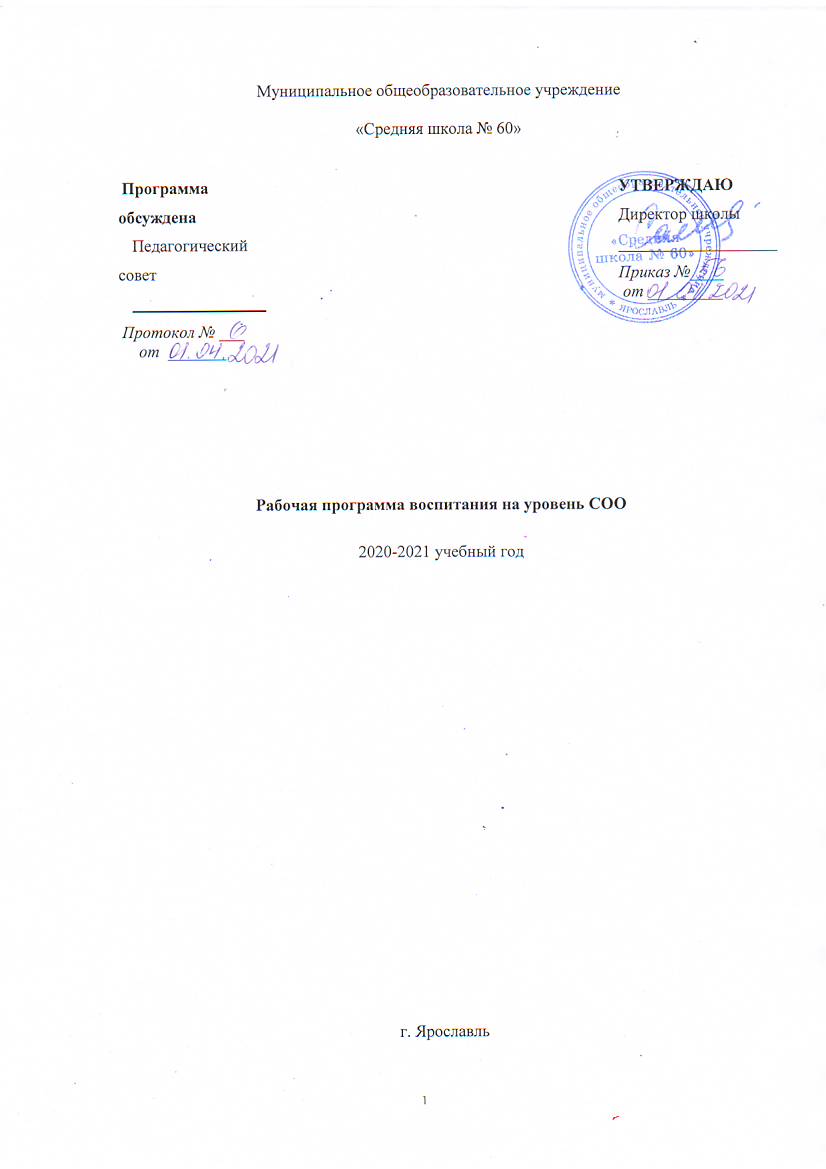 ПОЯСНИТЕЛЬНАЯ ЗАПИСКА               Воспитание человека, формирование в нем свойств духовно развитой личности, любви к своей стране, потребности творить и совершенствоваться есть важнейшее условие успешного развития России. Создать современную инновационную экономику, минуя человека, состояние и качество его внутренней жизни, невозможно. Темпы и характер развития общества непосредственным образом зависят от гражданской позиции человека, его мотивационно - волевой сферы, жизненных приоритетов, нравственных убеждений, моральных норм и духовных ценностей.               Рабочая программа воспитания обучающихся муниципального общеобразовательного учреждения «Средняя школа № 60» направлена на воспитание высоконравственного, творческого, компетентного гражданина России, принимающего судьбу своей страны как свою личную, осознающего ответственность за ее настоящее и будущее, укорененного в духовных и культурных традициях многонационального народа Российской Федерации, подготовленного к жизненному самоопределению. Программа воспитания построена на основе базовых национальных ценностей      российского общества, таких, как патриотизм, социальная солидарность, гражданственность, семья, здоровье, труд и творчество, наука, образование, традиционные религии России, искусство, природа, человечество.  В центре программы воспитания муниципального общеобразовательного учреждения «Средняя школа № 60» находится личностное развитие обучающихся в соответствии с ФГОС общего образования, формирование у них системных знаний о различных аспектах развития России и мира. Одним из результатов реализации программы школы станет приобщение обучающихся к российским традиционным духовным ценностям, правилам и нормам поведения в российском обществе. Программа призвана обеспечить достижение учащимися личностных результатов, указанных во ФГОС: формирование у обучающихся основ российской идентичности; готовность обучающихся к саморазвитию; мотивацию к познанию и обучению; ценностные установки и социально- значимые качества личности; активное участие в социально-значимой деятельности. Данная программа показывает, каким образом педагоги могут реализовать воспитательный потенциал их совместной с детьми деятельности, выстроить систему работы с детьми в школе.1.  ОСОБЕННОСТИ ОРГАНИЗУЕМОГО В ШКОЛЕ ВОСПИТАТЕЛЬНОГО ПРОЦЕССАПроцесс воспитания в МОУ «Средняя школа № 60» основывается на следующих принципах взаимодействия педагогов и школьников:соблюдение законности и прав семьи и ребенка, соблюдения конфиденциальности информации о ребенке и семье, приоритета безопасности ребенка при нахождении в школе;ориентир на создание психологически комфортной среды для каждого ребенка и взрослого, без которой невозможно конструктивное взаимодействие школьников и педагогов;реализация процесса воспитания главным образом через создание в школе детско-взрослых общностей, которые объединяют детей и педагогов содержательными событиями, позитивными эмоциями и доверительными отношениями друг к другу;организация совместных дел школьников, педагогов и родителей как предмета совместной заботы и взрослых, и детей;системность, целесообразность воспитания как условия его эффективности.  Основными традициями воспитания в школе являются следующие:участие всех обучающихся в ключевых общешкольных делах от пассивного наблюдателя до   организатора дел;ориентирование педагогов школы на формирование ключевые общешкольных и классных дел, через которые осуществляется интеграция воспитательных усилий педагогов;коллективная разработка, коллективное планирование, коллективное проведение и коллективный анализ результатов каждого совместного дела детей и взрослых; создание условий, при которых по мере взросления ребенка возрастает его роль в совместных коллективах в рамках   школьных классов, внеурочной деятельности, детских объединений школьников, установление в них доброжелательных взаимоотношений;направленность классных руководителей на реализацию по отношению к детям воспитательной, социально-гуманитарных, организаторской, координирующей, управленческой функций.Особое внимание в рабочей программе воспитания уделяется поликультурному воспитанию и языковому развитию детей как средству межнационального и социального общения и взаимопонимания.  Цель   поликультурного воспитания учащихся -  привитие гармоничных, естественно-позитивных, осмысленно-гуманных, без оглядки на этнос, отношений. Поликультурное воспитание фокусируется на нескольких педагогических принципах: воспитание человеческого достоинства и высоких нравственных качеств;воспитание для сосуществования различных социальных групп, религий, этносов;воспитание готовности к взаимному сотрудничеству.Поликультурное воспитание проходит «красной нитью» через все модули программы воспитания.2. ЦЕЛЬ И ЗАДАЧИ ВОСПИТАНИЯИсходя из этого воспитательного идеала, а также основываясь на базовых для нашего общества ценностях (таких как семья, труд, Отечество, природа, мир, знания, культура, здоровье, человек) формулируется общая цель воспитания в МОУ «Средняя школа № 60» – личностное развитие обучающихся, проявляющаяся:в усвоении ими знаний основных норм, которые общество выработало на основе этих ценностей (то есть, в усвоении ими социально значимых знаний);в развитии их позитивных отношений к этим общественным ценностям (то есть в развитии их социально значимых отношений);в приобретении ими соответствующего этим ценностям опыта поведения, опыта применения сформированных знаний и отношений на практике (то есть в приобретении ими опыта осуществления социально значимых дел).Данная цель ориентирует педагогов не на обеспечение соответствия личности ребенка единому стандарту, а на обеспечение позитивной динамики развития его личности.Конкретизация общей цели воспитания применительно к возрастным особенностям школьников позволяет выделить в ней следующие целевые приоритеты, соответствующие уровню среднего общего образования:В воспитании детей юношеского возраста (уровень среднего общегообразования) таким приоритетом является создание благоприятных условий для приобретения школьниками опыта осуществления социально значимых дел.Выделение данного приоритета связано с особенностями школьников юношеского возраста: с их потребностью в жизненном самоопределении, в выборе дальнейшего жизненного пути, который открывается перед ними на пороге самостоятельной взрослой жизни. Сделать правильный выбор старшеклассникам поможет имеющийся у них реальный практический опыт, который они могут приобрести в том числе и в школе. Важно, чтобы опыт оказался социально значимым, так как именно он поможет гармоничному вхождению школьников во взрослую жизнь окружающего их общества. Это:опыт дел, направленных на заботу о своей семье, родных и близких;трудовой опыт, опыт участия в производственной практике;опыт дел, направленных на пользу своему родному городу или селу, стране в целом, опыт деятельного выражения собственной гражданской позиции;опыт природоохранных дел;опыт разрешения возникающих конфликтных ситуаций в школе, дома или на улице;опыт самостоятельного приобретения новых знаний, проведения научных исследований, опыт проектной деятельности; опыт изучения, защиты и восстановления культурного наследия человечества, опыт создания собственных произведений культуры, опыт творческого самовыражения;опыт ведения здорового образа жизни и заботы о здоровье других людей;опыт оказания помощи окружающим, заботы о малышах или пожилых людях, волонтерский опыт;опыт самопознания и самоанализа, опыт социально приемлемого самовыражения и самореализации.Работа педагогов, направленная на достижение поставленной цели, позволит ребенку формировать правильные ценности, получить необходимые социальные навыки, которые помогут ему лучше ориентироваться в сложном мире человеческих взаимоотношений, эффективнее налаживать коммуникацию с окружающими, увереннее себя чувствовать во взаимодействии с ними, продуктивнее сотрудничать с людьми разных возрастов и разного социального положения, смелее искать и находить выходы из трудных жизненных ситуаций, осмысленнее выбирать свой жизненный путь в сложных поисках счастья для себя и окружающих его людей.Достижению поставленной цели воспитания школьников будет способствовать решение следующих основных задач: использовать в воспитании детей возможности школьного урока, поддерживать использование на уроках интерактивных форм занятий с учащимися;реализовывать потенциал классного руководства в воспитании школьников, поддерживать активное участие классных коллективов в жизни  школы;вовлекать школьников в кружки, секции, клубы, студии и иные объединения, работающие по школьным программам внеурочной деятельности и дополнительного образования, реализовывать их воспитательные возможности, с их помощью развивать духовное развитие школьников, воспитание эстетического чувства и уважения к культурному наследию России;поддерживать ученическое самоуправление – как на уровне школы, так и на уровне классных коллективов; организовывать профориентационную работу со школьниками;организовать работу с семьями школьников, их родителями или законными представителями, направленную на совместное решение проблем личностного развития детей; реализовывать воспитательные возможности общешкольных ключевых дел, поддерживать традиции их коллективного планирования, организации, проведения и анализа в школьном коллективе;поддерживать деятельность функционирующих на базе школы детских общественных организации и объединений; продолжать организовывать для школьников экскурсии, экспедиции, походы и реализовывать их воспитательный потенциал;организовать работу школьных бумажных и электронных медиа, реализовывать их воспитательный потенциал; способствовать формированию у обучающихся эстетических чувств, созданию атмосферы психологического комфорта, способствовать позитивному восприятию ребенком школы;организовать профилактическую работу по предупреждению асоциального поведения и правонарушений обучающихся, формированию культуры здоровья и здорового образа жизни, формированию негативного отношения к социальным порокам: алкоголизму, курению, наркомании, злоупотребления ПАВ.Планомерная реализация поставленных задач позволит организовать в школе интересную и событийно насыщенную жизнь детей и педагогов. 3. ВИДЫ, ФОРМЫ И СОДЕРЖАНИЕ ДЕЯТЕЛЬНОСТИПрактическая реализация цели и задач воспитания осуществляется в рамках следующих направлений воспитательной работы школы. Каждое из них представлено в соответствующем модуле.Модуль «Школьный урок»Реализация школьными педагогами воспитательного потенциала урока предполагает следующее:установление доверительных отношений между учителем и его учениками, способствующих позитивному восприятию учащимися требований и просьб учителя, привлечению их внимания к обсуждаемой на уроке информации, активизации их познавательной деятельности;побуждение школьников соблюдать на уроке общепринятые нормы поведения, правила общения со старшими (учителями) и сверстниками (школьниками), принципы учебной дисциплины и самоорганизации;привлечение внимания школьников к ценностному аспекту изучаемых на уроках явлений, организация их работы с получаемой на уроке социальнозначимой информацией – инициирование ее обсуждения, высказывания учащимися своего мнения по ее поводу, выработки своего к ней отношения;использование воспитательных возможностей содержания учебного предмета через демонстрацию детям примеров ответственного, гражданского поведения, проявления человеколюбия и добросердечности, через подбор соответствующих текстов для чтения, задач для решения, проблемных ситуаций для обсуждения в классе;применение на уроке интерактивных форм работы учащихся: интеллектуальных игр, стимулирующих познавательную мотивацию школьников; дающих учащимся возможность приобрести опыт ведения конструктивного диалога; групповой работы или работы в парах, которые учат школьников командной работе и взаимодействию с другими детьми;включение в урок игровых процедур, которые помогают поддержать мотивацию детей к получению знаний, налаживанию позитивных межличностных отношений в классе, помогают установлению доброжелательной атмосферы во время урока;организация шефства мотивированных и эрудированных учащихся над их неуспевающими одноклассниками, дающего школьникам социально значимый опыт сотрудничества и взаимной помощи;инициирование и поддержка исследовательской деятельности школьников в рамках реализации ими индивидуальных и групповых исследовательских проектов, что даст школьникам возможность приобрести навык самостоятельного решения теоретической проблемы, навык генерирования и оформления собственных идей, навык уважительного отношения к чужим идеям, оформленным в работах других исследователей, навык публичного выступления перед аудиторией, аргументирования и отстаивания своей точки зрения.3.2. Модуль «Классное руководство»Осуществляя работу с классом, педагог (классный руководитель) организует работу с коллективом класса; индивидуальную работу с учащимися вверенного ему класса; работу с учителями, преподающими в данном классе; работу с родителями учащихся или их законными представителями; работу с социальными партнерами.Работа с классным коллективом:инициирование и поддержка участия класса в общешкольных ключевых делах, оказание необходимой помощи детям в их подготовке, проведении и анализе;организация интересных и полезных для личностного развития ребенка совместных дел с учащимися вверенного ему класса (познавательной, трудовой, спортивно-оздоровительной,	духовно-нравственной,	творческой, профориентационной направленности), позволяющих с одной стороны, – вовлечь в них детей с самыми разными потребностями и тем самым дать им возможность самореализоваться в них, а с другой, – установить и упрочить доверительные отношения с учащимися класса, стать для них значимым взрослым, задающим образцы поведения в обществе.проведение классных часов как часов плодотворного и доверительного общения педагога и школьников, основанных на принципах уважительного отношения к личности ребенка, поддержки активной позиции каждого ребенка в беседе, предоставления школьникам возможности обсуждения и принятия решений по обсуждаемой проблеме, создания благоприятной среды для общения.сплочение коллектива класса через: игры и тренинги на сплочение и командообразование; однодневные походы и экскурсии, организуемые классными руководителями и родителями; празднования в классе дней рождения детей, включающие в себя подготовленные ученическими микрогруппами поздравления, сюрпризы, творческие подарки и розыгрыши; внутриклассные«огоньки» и вечера, дающие каждому школьнику возможность рефлексии собственного участия в жизни класса.выработка совместно со школьниками законов класса, помогающих детям освоить нормы и правила общения, которым они должны следовать в школе.Индивидуальная работа с учащимися:изучение особенностей личностного развития учащихся класса через наблюдение за поведением школьников в их повседневной жизни, в специально создаваемых педагогических ситуациях, в играх, погружающих ребенка в мир человеческих отношений, в организуемых педагогом беседах по тем или иным нравственным проблемам; результаты наблюдения сверяются с результатами бесед классного руководителя с родителями школьников, с преподающими в его классе учителями.поддержка ребенка в решении важных для него жизненных проблем (налаживание взаимоотношений с одноклассниками или учителями, выбор профессии, вуза и дальнейшего трудоустройства, успеваемость и т.п.), когда каждая проблема трансформируется классным руководителем в задачу для школьника, которую они совместно стараются решить.индивидуальная работа со школьниками класса, направленная на заполнение ими личных портфолио, в которых дети не просто фиксируют свои учебные, творческие, спортивные, личностные достижения, но и в ходе индивидуальных неформальных бесед с классным руководителем в начале каждого года планируют их, а в конце года – вместе анализируют свои успехи и неудачи.коррекция поведения ребенка через частные беседы с ним, его родителями или законными представителями, с другими учащимися класса; через предложение взять на себя ответственность за то или иное поручение в классе.Работа с учителями, преподающими в классе:регулярные консультации классного руководителя с учителями- предметниками, направленные на формирование единства мнений и требований педагогов по ключевым вопросам воспитания, на предупреждение и разрешение конфликтов между учителями и учащимися;проведение мини-педсоветов, направленных на решение конкретных проблем класса и интеграцию воспитательных влияний на школьников;привлечение учителей к участию во внутриклассных делах, дающих педагогам возможность лучше узнавать и понимать своих учеников, увидев их в иной, отличной от учебной, обстановке;привлечение учителей к участию в родительских собраниях класса для объединения усилий в деле обучения и воспитания детей.Работа с родителями учащихся или их законными представителями:регулярное информирование родителей о школьных успехах и проблемах их детей, о жизни класса в целом;помощь родителям школьников или их законным представителям в регулировании отношений между ними, администрацией школы и учителями- предметниками;организация родительских собраний, происходящих в режиме обсуждения наиболее острых проблем обучения и воспитания школьников;создание и организация работы родительских комитетов классов, участвующих в управлении образовательной организацией и решении вопросов воспитания и обучения их детей;привлечение членов семей школьников к организации и проведению дел класса;организация на базе класса семейных праздников, конкурсов, соревнований, направленных на сплочение семьи и школы.3.3. Модуль «Курсы внеурочной деятельности»Воспитание на занятиях школьных курсов внеурочной деятельности осуществляется преимущественно через:вовлечение школьников в интересную и полезную для них деятельность, которая предоставит им возможность самореализоваться в ней, приобрести социально значимые знания, развить в себе важные для своего личностного развития социально значимые отношения, получить опыт участия в социально значимых делах;формирование в кружках, секциях, клубах, студиях и т.п. детско-взрослых общностей, которые могли бы объединять детей и педагогов общими позитивными эмоциями и доверительными отношениями друг к другу;создание в детских объединениях традиций, задающих их членам определенные социально значимые формы поведения;поддержку в детских объединениях школьников с ярко выраженной лидерской позицией и установкой на сохранение и поддержание накопленных социально значимых традиций;поощрение педагогами детских инициатив и детского самоуправления.Реализация воспитательного потенциала курсов внеурочной деятельности происходит в рамках следующих выбранных школьниками ее видов: - посещение курсов внеурочной деятельности;- занятие по программе дополнительного образования: «Я-управеленец»- участие обучающихся в школьных проектах: - Юбилей города (сентябрь) и День учителя (5 октября) – 1 четверть - День школы – 2 четверть (16 ноября)- Наукоград (защита индивидуальных проектов) – 3 четверть (февраль-март (апрель));- День победы – 4 четверть (9 мая)- участие в спортивных мероприятиях школьного спортивного клуба «Форвард» и в военно-патриотических событиях;- проектная и исследовательская деятельность в течение учебного года.3.4. Модуль «Самоуправление»Поддержка детского самоуправления в школе помогает педагогам воспитывать в детях инициативность, самостоятельность, ответственность, трудолюбие, чувство собственного достоинства, а школьникам – предоставляет широкие возможности для самовыражения и самореализации. Это то, что готовит их к взрослой жизни.Детское самоуправление в школе осуществляется следующим образомНа уровне школы:через деятельность выборного Большого Совета обучающихся (БСО), создаваемого для учета мнения школьников по вопросам принятия административных решений, затрагивающих их права и законные интересы;через работу постоянно действующего школьного актива, инициирующего и организующего проведение личностно значимых для школьников событий (соревнований, конкурсов, фестивалей, флешмобов и т.п.);На уровне классов:через деятельность выборных по инициативе и предложениям учащихся класса лидеров, представляющих интересы класса в общешкольных делах и призванных координировать его работу с работой школьного ученического совета и классных руководителей;через деятельность выборных органов самоуправления, отвечающих за различные направления работы класса;На индивидуальном уровне:через вовлечение школьников в планирование, организацию, проведение и анализ общешкольных и внутриклассных дел;через реализацию школьниками, взявшими на себя соответствующую роль, функций по контролю за порядком и чистотой в классе, уходом за классной комнатой, комнатными растениями и т.п.3.5. Модуль «Профориентация»Совместная деятельность   педагогов   и   школьников   по   направлению«профориентация» включает в себя профессиональное просвещение школьников; диагностику и консультирование по проблемам профориентации, организацию профессиональных проб школьников. Задача совместной деятельности педагога и ребенка – подготовить школьника к осознанному выбору своей будущей профессиональной деятельности. Создавая профориентационно значимые проблемные ситуации, формирующие готовность школьника к выбору, педагог актуализирует его профессиональное самоопределение, позитивный взгляд на труд в постиндустриальном мире, охватывающий не только профессиональную, но и внепрофессиональную составляющие такой деятельности. Эта работа осуществляется через:циклы профориентационных часов общения, направленных на подготовку школьника к осознанному планированию и реализации своего профессионального будущего;профориентационные игры: симуляции, деловые игры, квесты, решение кейсов, расширяющие знания школьников о типах профессий, о способах выбора профессий, о достоинствах и недостатках той или иной интересной школьникам профессиональной деятельности;экскурсии на предприятия города, дающие школьникам начальные представления о существующих профессиях и условиях работы людей, представляющих эти профессии;посещение профориентационных выставок, ярмарок профессий, дней открытых дверей в средних специальных учебных заведениях и вузах;совместное с педагогами изучение интернет ресурсов, посвященных выбору профессий, прохождение профориентационного онлайн-тестирования;освоение школьниками основ профессии в рамках различных курсов по выбору, включенных в основную образовательную программу школы, или в рамках курсов дополнительного образования.3.6. Модуль «Работа с родителями»Работа с родителями или законными представителями школьников осуществляется для более эффективного достижения цели воспитания, которое обеспечивается согласованием позиций семьи и школы в данном вопросе. Работа с родителями или законными представителями школьников осуществляется в рамках следующих видов и форм деятельности:На групповом уровне:Общешкольный родительский совет и Совет школы, участвующие в управлении образовательной организацией и решении вопросов воспитания и социализации их детей;родительские дни, во время которых родители могут посещать школьные уроки и внеурочные занятия для получения представления о ходе учебно-воспитательного процесса в школе;общешкольные родительские собрания, происходящие в режиме обсуждения наиболее острых проблем обучения и воспитания школьников;На индивидуальном уровне:работа специалистов по запросу родителей для решения острых конфликтных ситуаций;участие родителей в педагогических консилиумах, собираемых в случае возникновения острых проблем, связанных с обучением и воспитанием конкретного ребенка;помощь со стороны родителей в подготовке и проведении общешкольных и внутриклассных мероприятий воспитательной направленности;индивидуальное консультирование c целью координации воспитательных усилий педагогов и родителей;работа с родителями педагога-психолога:Родительское собрание «Учебные заведения Ярославской области»;Профконсультация  «Рынок труда города Ярославля»;Тренинговое занятие «Как помочь ребенку сделать осознанный выбор профессии»3.7. Модуль «Ключевые общешкольные дела»Ключевые дела – это главные традиционные общешкольные дела, в которых принимает участие большая часть школьников и которые обязательно планируются, готовятся, проводятся и анализируются совместно педагогами и детьми. Это комплекс коллективных творческих дел, интересных и значимых для школьников, объединяющих их вместе с педагогами в единый коллектив.Для этого в средней школе № 60 используются следующие формы работыНа внешкольном уровне:- социальные проекты – ежегодные совместно разрабатываемые и реализуемые школьниками и педагогами комплексы дел (благотворительной, экологической, патриотической, трудовой направленности), ориентированные на   преобразование окружающего школу социума:- выступление обучающихся школы с литературно-музыкальной композицией на митинге 9 Мая для жителей микрорайона фабрики «Красный Перевал» (ежегодно, более 40 лет);-патриотическая акция «Бессмертный полк» (непосредственном участие обучающихся, их родителей, учителей школы в шествии жителей микрорайона с портретами погибших воинов - красноперевальцев    (ежегодно, с 2016 года);- юбилейные праздники – встречи выпускников всех лет обучения и учителей школы (каждые 5 лет, с 1984 года);- благотворительные концерты и подарки для проживающих в Норском геронто - психиатрическом центре (ежегодно, 2-3 раза в год);- совместные с детьми, их родителями, ветеранами фабрики «Красный Перевал» субботники в парках микрорайона;- проводимые для жителей поселка и организуемые совместно с МУСОПиМ «Красный Перевал-1» и семьями учащихся спортивные состязания, праздники, представления, которые открывают возможности для творческой самореализации школьников и включают их в деятельную заботу об окружающих;- Дни открытых дверей в школьном историко-краеведческом музее «Родник» (для воспитанников детских садов, выпускников школы, родителей обучающихся, жителей микрорайона);На школьном уровне: -общешкольные праздники – ежегодно проводимые творческие (театрализованные, музыкальные, литературные и т.п.) дела, связанные со значимыми для детей и педагогов знаменательными датами и в которых участвуют все классы школы:-День Знаний 1 сентября (торжественная линейка, поздравление первоклассников и будущих выпускников, уроки Мира); -День Учителя (поздравление учителей, концертная программа, подготовленная обучающимися);День Дублера в День Учителя (старшеклассники организуют учебный процесс, проводят уроки, общешкольную линейку, следят за порядком в школе);- экскурсии, конкурсы, проекты в школьном историко-краеведческом музее «Родник»; -Осенние праздники, Новогодние праздники, День матери, 8 Марта, День Защитника Отечества, День Победы, выпускные вечера, «Последний звонок» и др.;-предметные недели (литературы, русского и английского языков; математики, физики, биологии и химии; истории, обществознания и географии; начальных классов);-День науки (подготовка проектов, исследовательских работ и их защита; нестандартные уроки, мероприятия занимательной науки, интеллектуальные конкурсы);-торжественные ритуалы посвящения, связанные с переходом учащихся на следующую ступень образования, символизирующие приобретение ими         новых социальных статусов в школе и развивающие школьную          идентичность   детей:День знаний; «Посвящение в первоклассники»;«Посвящение в пятиклассники»;«Посвящение в кадеты»; «Последний звонок»;«Выпускные вечера»-церемонии награждения (по итогам учебных четвертей и года) школьников и педагогов за активное участие в жизни школы, защиту чести школы в конкурсах, соревнованиях, олимпиадах, значительный вклад в развитие школы:-еженедельные	общешкольные	линейки	с	вручением	грамот и благодарностей;-награждение на праздниках «Последний звонок» и «Выпускной вечер» по итогам учебного года Похвальными листами и грамотами обучающихся, благодарственными письмами родителей. На уровне классов:выбор и делегирование представителей классов в общешкольные советы дел, ответственных за подготовку общешкольных ключевых дел;участие школьных классов в реализации общешкольных ключевых дел;проведение в рамках класса итогового анализа детьми общешкольных ключевых дел, участие представителей классов в итоговом анализе проведенных дел на уровне общешкольных советов дела.На индивидуальном уровне:вовлечение по возможности каждого ребенка в ключевые дела школы в одной из возможных для них ролей: сценаристов, постановщиков, исполнителей, ведущих, декораторов, музыкальных редакторов, корреспондентов, ответственных за костюмы и оборудование, ответственных за приглашение и встречу гостей и т.п.);индивидуальная помощь ребенку (при необходимости) в освоении навыков подготовки, проведения и анализа ключевых дел;наблюдение за поведением ребенка в ситуациях подготовки, проведения и анализа ключевых дел, за его отношениями со сверстниками, старшими и младшими школьниками, с педагогами и другими взрослыми;при необходимости коррекция поведения ребенка через частные беседы с ним, через включение его в совместную работу с другими детьми, которые могли бы стать хорошим примером для ребенка, через предложение взять в следующем ключевом деле на себя роль ответственного за тот или иной фрагмент общей работы.           Ключевое общешкольное дело 2020-2021 учебного года – «Солнечный круг»,      праздник ко Дню Солнца.3.8.Модуль «Детские общественные объединения»Действующее на базе школы детское общественное объединение – это добровольное, самоуправляемое, некоммерческое формирование, созданное по инициативе детей и взрослых, объединившихся на основе общности интересов для реализации общих целей, указанных в уставе общественного объединения. Его правовой основой является ФЗ от 19.05.1995 N 82-ФЗ (ред. от 20.12.2017) "Об общественных объединениях" (ст. 5). Воспитание в детском общественном объединении осуществляется через:организацию общественно полезных дел, дающих детям возможность получить важный для их личностного развития опыт деятельности, направленной на помощь другим людям, своей школе, обществу в целом; развить в себе такие качества как забота, уважение, умение сопереживать, умение общаться, слушать и слышать других (в рамках сотрудничества с ветеранской организацией, помощи пожилым людям, в работе на прилегающей к школе территории и другие;клубные встречи – формальные и неформальные встречи членов детского общественного объединения для обсуждения вопросов управления объединением, планирования дел в школе, празднования знаменательных для членов объединения событий;поддержку и развитие в детском объединении его традиций и ритуалов, формирующих у ребенка чувство общности с другими его членами, чувство причастности   к   тому, что   происходит   в   объединении (Кадетский отряд, Совет музея, экологический центр, спортивный клуб «Форвард»);участие членов детского общественного объединения в благотворительных акциях, деятельности на благо конкретных людей и социального окружения в целом.3.9. Модуль  «Экскурсии, походы»Экскурсии, походы помогают школьнику расширить свой кругозор, получить новые знания об окружающей его социальной, культурной, природной среде, научиться уважительно и бережно относиться к ней, приобрести важный опыт социально одобряемого поведения в различных внешкольных ситуациях.На экскурсиях, в походах создаются благоприятные условия для воспитания у подростков самостоятельности и ответственности, формирования у них навыков обслуживающего труда, преодоления их инфантильных и эгоистических наклонностей, обучения рациональному использованию своего времени, сил, имущества. Эти воспитательные возможности реализуются в рамках следующих видов и форм деятельности:экскурсии или походы выходного дня, организуемые в классах их классными руководителями и родителями школьников: в музей, в картинную галерею, в технопарк, на предприятие, на природу;участие команды школы в туристической эстафете района и города; 3.10. Модуль «Школьные медиа»Цель школьных – развитие коммуникативной культуры школьников, формирование навыков общения и сотрудничества, поддержка творческой самореализации учащихся. Воспитательный потенциал школьных медиа реализуется в рамках следующих видов и форм деятельности :разновозрастный редакционный совет учащихся и консультирующих их взрослых, целью которого является освещение наиболее интересных моментов жизни школы, популяризация общешкольных ключевых дел, кружков, секций, деятельности органов ученического самоуправления (стенд «Школьная жизнь», сайт школы, информация во ВК);школьная интернет-группа - разновозрастное сообщество школьников и педагогов, поддерживающее интернет-сайт школы и соответствующую группу в социальных сетях с целью освещения деятельности образовательной организации в информационном пространстве, привлечения внимания общественности к школе, информационного продвижения ценностей школы и организации виртуальной диалоговой площадки, на которой детьми, учителями и родителями могли бы открыто обсуждаться значимые для школы вопросы3.11. Модуль «Организация предметно-эстетической среды»Окружающая ребенка предметно-эстетическая среда школы, при условии ее грамотной организации, обогащает внутренний мир ученика, способствует формированию у него чувства вкуса и стиля, создает атмосферу психологического комфорта, поднимает настроение, предупреждает стрессовые ситуации, способствует позитивному восприятию ребенком школы. Воспитывающее влияние на ребенка осуществляется через такие формы работы с предметно-эстетической средой школы как:размещение на стенах школы регулярно сменяемых экспозиций: творческих работ школьников, позволяющих им реализовать свой творческий потенциал, а также знакомящих их с работами друг друга; картин определенного художественного стиля, знакомящего школьников с разнообразием эстетического осмысления мира; фотоотчетов об интересных событиях, происходящих в школе (проведенных ключевых делах, интересных экскурсиях, походах, встречах с интересными людьми и т.п.);благоустройство классных кабинетов, осуществляемое классными руководителями вместе со школьниками своих классов, позволяющее учащимся проявить свои фантазию и творческие способности, создающее повод длядлительного общения классного руководителя со своими детьми;событийный дизайн – оформление пространства проведения конкретных школьных событий (праздников, церемоний, торжественных линеек, творческих вечеров, выставок, собраний, конференций и т.п.);акцентирование внимания школьников посредством элементов предметно-эстетической среды (стенды, плакаты, инсталляции) на важных для воспитания ценностях школы, ее традициях, правилах.3.12. Модуль «Профилактика»Совместная деятельность педагогов, школьников, родителей по направлению«Профилактика» включает в себя развитие творческих способностей и коммуникативных навыков детей, формирование здорового образа жизни, воспитание культуры поведения. Создание условий для формирования желаний учащихся приносить пользу обществу, уважение к правам и свободам человека, позитивного отношения к жизни, стрессоустойчивости, воспитанию законопослушного поведения реализуется через следующие направления:Программа по профилактике и безнадзорности и правонарушений несовершеннолетних и пропаганде здорового образа жизни, направленная на профилактику потребления несовершеннолетними наркотических, токсических и других психоактивных веществ (ПАВ), алкогольной продукции, табакокурения;обеспечение психологической безопасности для благополучного и безопасного	детства,	формирование	жизнестойкости несовершеннолетних. Общей причиной подросткового суицидаявляется социально-психологическая дезадаптация, возникающая под влиянием острых психотравмирующих ситуаций;приоритетным направлением деятельности по защите детей от жестокого обращения является первичная профилактика – предупреждение возникновения факторов риска на ранней стадии, обеспечение условий для эффективного выполнения функций семьей (репродуктивной, педагогической, функции социализации и т.д.);межведомственные профилактические акции, направленные на профилактику безнадзорности и правонарушений несовершеннолетних, организацию отдыха и занятости в летний период детей и подростков, состоящих в социально-опасном положении, с которыми проводится индивидуальная профилактическая работа; привлечение школьников к проблеме межэтнических отношений, через организацию классных часов, круглых столов, мастер-классов;мониторинг ежедневной занятости учащихся, состоящих на всех видах профилактического учета;работа и заседания Совета по профилактике;коллективные и индивидуальные профилактические беседы с учащимися инспекторами ПДН и КДН, медицинскими работниками;спортивно-массовые мероприятия, направленные на пропаганду занятий спортом и здорового образа жизни;4. ОСНОВНЫЕ НАПРАВЛЕНИЯ САМОАНАЛИЗА ВОСПИТАТЕЛЬНОЙ РАБОТЫСамоанализ организуемой в школе воспитательной работы осуществляется по выбранным самой школой направлениям и проводится с целью выявления основных проблем школьного воспитания и последующего их решения.Самоанализ осуществляется ежегодно силами самой школы.Основными принципами, на основе которых осуществляется самоанализ воспитательной работы в школе, являются:принцип гуманистической направленности осуществляемого анализа, ориентирующий экспертов на уважительное отношение как к воспитанникам, так и к педагогам, реализующим воспитательный процесс;принцип приоритета анализа сущностных сторон воспитания, ориентирующий экспертов на изучение не количественных его показателей, а качественных – таких как содержание и разнообразие деятельности, характер общения и отношений между школьниками и педагогами;принцип развивающего характера осуществляемого анализа, ориентирующий экспертов на использование его результатов для совершенствования воспитательной деятельности педагогов: грамотной постановки ими цели и задач воспитания, умелого планирования своей воспитательной работы, адекватного подбора видов, форм и содержания их совместной с детьми деятельности;принцип разделенной ответственности за результаты личностного развития школьников, ориентирующий экспертов на понимание того, что личностное развитие школьников – это результат как социального воспитания (в котором школа участвует наряду с другими социальными институтами), так и стихийной социализации и саморазвития детей.Основными направлениями анализа организуемого в школе воспитательного процесса:Результаты воспитания и саморазвития школьников.Критерием, на основе которого осуществляется данный анализ, является динамика личностного развития школьников каждого класса.Осуществляется анализ классными руководителями совместно с заместителем директора по воспитательной работе с последующим обсуждением его результатов на заседании методического объединения классных руководителей или педагогическом совете школы.Способом получения информации о результатах воспитания, социализации и саморазвития школьников является педагогическое наблюдение, диагностика.Внимание педагогов сосредотачивается на следующих вопросах: какие прежде существовавшие проблемы личностного развития школьников удалось решить за минувший учебный год; какие проблемы решить не удалось и почему; какие новые проблемы появились, над чем далее предстоит работать педагогическому коллективу.Состояние организуемой в школе совместной деятельности детей и взрослых.Критерием, на основе которого осуществляется данный анализ, является наличие в школе интересной, событийно насыщенной и личностно развивающей совместной деятельности детей и взрослых.Осуществляется анализ заместителем директора по воспитательной работе, классными руководителями, Советом старшеклассников и родителями, хорошо знакомыми с деятельностью школы.Способами получения информации о состоянии организуемой в школе совместной деятельности детей и взрослых могут быть беседы со школьниками и их родителями, педагогами, лидерами ученического самоуправления, при необходимости – их анкетирование. Полученные результаты обсуждаются на заседании методического объединения классных руководителей или педагогическом совете школы.Внимание при этом сосредотачивается на вопросах, связанных скачеством проводимых общешкольных ключевых дел;качеством совместной деятельности классных руководителей и их классов;качеством организуемой в школе внеурочной деятельности;качеством реализации личностно развивающего потенциала школьных уроков;качеством существующего в школе ученического самоуправления;качеством функционирующих на базе школы детских общественных объединений;качеством проводимых в школе экскурсий, походов;качеством профориентационной работы школы;качеством работы школьных медиа;качеством организации предметно-эстетической среды школы;качеством взаимодействия школы и семей школьников.Итогом самоанализа организуемой в школе воспитательной работы является перечень выявленных проблем, над которыми предстоит работать педагогическому коллективу, и проект направленных на это управленческих решений.        Методологический инструментарий мониторинга воспитания и социализации обучающихся предусматривает использование следующих методов: тестирование; опрос и его виды: анкетирование, интервью, беседа; психолого-педагогическое наблюдение на всех уровнях: школьном, муниципальном, региональном, глобальном и персональном. Показатели по всем уровням дают полную характеристику обучающегося в его духовно-нравственном развитии и социализации как личности.5. План воспитательной работы школына 2020-2021 учебный год5. План воспитательной работы школына 2020-2021 учебный год5. План воспитательной работы школына 2020-2021 учебный год5. План воспитательной работы школына 2020-2021 учебный год5. План воспитательной работы школына 2020-2021 учебный годКлючевые общешкольные делаКлючевые общешкольные делаКлючевые общешкольные делаКлючевые общешкольные делаКлючевые общешкольные делаДела, мероприятияКлассыОриентировочное времяпроведенияОриентировочное времяпроведенияОтветственныеТоржественная линейка«Здравствуй, школа!»10-111.09.20201.09.2020Заместитель директора поУВР, педагог-организаторМероприятия «Школы безопасности» (по профилактике ДДТТ, пожарной безопасности, экстремизма, терроризма, учебно- тренировочная эвакуация учащихся из здания)10-11сентябрьсентябрьЗаместитель директора по У!ВР, классные руководители, педагог- организатор ОБЖДень солидарности в борьбе с терроризмомАкция «Беслан,мы помним!»10-1103.09.202003.09.2020Заместитель директора по УВР, педагог-организаторОткрытие школьной спартакиады.Осенний кросс10-11сентябрьсентябрьУчителя физкультурыМероприятие к международномуДню распространения грамотности10-1108.09.202008.09.2020Учителя русского языка и литературыМероприятия месячника правового воспитания и профилактики правонарушений. Единый день профилактики правонарушений и деструктивного поведения (правовые, профилактическиеигры, беседы, тренинги)10-11октябрьоктябрьЗаместитель директора по УВР, классные руководители, педагог-психологДень учителя в школе: акция по поздравлению учителей, учителей- ветеранов педагогического труда, День Дублера, концертная программа - ведущие10-11октябрьоктябрьЗаместитель директора по УВР , педагог-организатор«Золотая осень»: Фотоконкурс. Праздник «Краски осени».10-11октябрьоктябрьПедагог-организаторВсероссийский урок «Экология иэнергосбережение»10-1116.10.202016.10.2020Педагог-организаторДень интернета10-1128-30.10.202028-30.10.2020Учитель информатики,педагог-организаторДни правовых знаний и гражданского опыта10-11Октябрь - ноябрьОктябрь - ноябрьКлассные руководителиКампания «Будь с нами» - проведение ряда мероприятий приуроченных к государственным и национальным праздникам РФ, памятным датам (День народного единства, , День неизвестного солдата, День героев отечества, День конституции РФ, День памяти жертв ДТП) по отдельному плану10-11ноябрь-декабрьноябрь-декабрьЗаместитель директора по УВР педагог-организатор. классные руководителиВыставка рисунков, фотографий, акция по поздравлению мама с Днем матери, праздничныйконцерт10-11ноябрьноябрьЗаместитель директора по УВР педагог-организатор. классные руководители«Смотри на меня как на равного» круглый стол к международномудню инвалидов10-11декабрьдекабрьЗаместитель директора по УВР педагог-организатор.Презентация волонтерскогодвижения школы 10-11декабрьдекабрьЗаместитель директора поУВР педагог-организатор.Новый год в школе: украшение кабинетов, оформление окон, конкурс плакатов, поделок,праздничная программа.10-11декабрьдекабрьЗаместитель директора по УВР, педагог-организатор классные руководителиЧас памяти «Блокада Ленинграда»10-11январьянварьПедагог-организатор,классные руководителиМероприятия месячника гражданского и патриотического воспитания (по отдельному плану)10-11февральфевральЗаместитель директора по УВР, педагог-организатор классные руководители,учителя физкультурыКОД - «Солнечный круг» - образовательное событие10-11апрельапрельЗаместитель директора по ВР, педагог-организаторклассные руководителиВесенняя неделя добра10-11апрельапрельЗаместитель директора по ВР, педагог-организаторклассные руководителиДень космонавтики: защита проектов по астрономии10-11апрельапрельПедагог-организаторклассные руководители«Мой город, моя улица» - интеллектуальная игра10-11Осень, веснаОсень, веснаПедагог-организаторМероприятия ко Дню Победы(по отдельному плану)10-11маймайЗаместитель директора по УВР, педагог-организатор,классные руководители,Городской фестиваль малой ассамблеи народов России в Ярославле «Птаха»10-11По плануПо плануПедагог-организаторРайонная игра «Победа»10-11 По плану По плануУчитель ОБЖ, педагог-организаторТоржественная линейка«Последний звонок»10-11маймайЗаместитель директора поУВРВыпускной вечер в школе10-11июньиюньЗаместитель директора поУВРКурсы внеурочной деятельностиКурсы внеурочной деятельностиКурсы внеурочной деятельностиКурсы внеурочной деятельностиКурсы внеурочной деятельностиНазвание курсаКлассыКоличество часовв неделюКоличество часовв неделюОтветственныеНазвание курсаКлассы1011ОтветственныеШкольный проект «День Победы»10-1111Зам. директора по УВРВоенно-спортивные мероприятия в рамках деятельности Школьного спортивного клуба «Форвард»10-1111Учитель физической культурыКружок «Я-управленец» по дополнительной общеразвивающей программе1010Зам. директора по УВРКлуб по профориентации1102Педагог-психологКлуб проектов «Основы проектной и исследовательской деятельности»1020Классные руководителиШкольный проект «Наукоград»1101Учителя-предметникиШкольные проекты «День учителя», «День школы»10-1111Зам. директора по УВРСамоуправлениеСамоуправлениеСамоуправлениеСамоуправлениеСамоуправлениеДела, события, мероприятияКлассыОриентировочное времяпроведенияОриентировочное времяпроведенияОтветственныеВыборы лидеров, актива  классов,распределение обязанностей.10-11сентябрьсентябрьКлассные руководителиОбщешкольное выборное собрание учащихся: выдвижение кандидатур от классов в школьные органы ученического самоуправления10-11сентябрьсентябрьЗаместитель директора по УВРРабота в соответствии собязанностями10-11В течение годаВ течение годаКлассные руководителиОтчет перед классом опроведенной работе10-11маймайКлассные руководителиРейд по проверке внешнеговида уч-ся10-11В течение годаВ течение годаЗаместитель директора по УВРОбщешкольное отчетное собрание учащихся: отчеты членов школьного ученического самоуправления о проделанной работе. Подведение итогов работыза год10-11маймайЗаместитель директора по УВРПрофориентацияПрофориентацияПрофориентацияПрофориентацияПрофориентацияДела, события, мероприятияКлассыОриентировочноевремяОриентировочноевремяОтветственныепроведенияпроведенияПрофориентационная игра, просмотр презентаций, посещение«Ярмарок профессий», диагностика и т.д.10-11В течение годаВ течение годаЗаместитель директора по УВР, педагог-психолог,  классные руководители«Я талантлив!»10-11В течение годаВ течение годаКлассные руководители, учителя предметники, руководители профориентационного и проектного бюро Профпробы10-11В течение годаВ течение годаУчителя-предметникиПосещение дней открытых дверей ВУЗов и СУЗов города10-11В течение годаВ течение годаКлассные руководителиУчастие в конкурсах профориентационной направленности10-11По плануПо плануРуководитель ПБШкольные медиаШкольные медиаШкольные медиаШкольные медиаШкольные медиаДела, события, мероприятияКлассыОриентировочное времяпроведенияОриентировочное времяпроведенияОтветственныеРазмещение созданных детьми рассказов, стихов, сказок, репортажей во ВК Оформление стенда «Жизнь школы»10-11В течение годаВ течение годаКлассные руководителиВидео-, фотосъемка классныхмероприятий.10-11В течение годаВ течение годаКлассные руководителиУроки медиа-безопасности10-11В течение годаВ течение годаКлассные руководителиДетские объединенияДетские объединенияДетские объединенияДетские объединенияДетские объединенияДела, события, мероприятияКлассыОриентировочное времяпроведенияОриентировочное времяпроведенияОтветственныеАкция «Беслан, мы помним»10-11сентябрьсентябрьКлассные руководители Педагог-организаторСовет музея «Родник»акция «Школьный двор»10-11октябрьоктябрьКлассные руководители Педагог-организаторШкольный экологический центр (ШЭЦ)Рейд «Внешний вид»10-11октябрьоктябрьКлассные руководители Педагог-организаторБольшой совет обучающихсяАкция «Мы рядом»10-11октябрьоктябрьКлассные руководители Педагог-организаторВолонтерский отряд Благотворительная ярмарка-продажа10-11ноябрьноябрьКлассные руководители Педагог-организаторБольшой совет обучающихся (БСО)Акция «Дарите книги с любовью»10-11февральфевральКлассные руководители Педагог-организаторШЭЦВесенняя Неделя Добра10-11апрельапрельКлассные руководители Педагог-организаторШЭЦУчастие в проектах и акциях РДШ10-11В течение годаВ течение годаКлассные руководители Педагог-организаторБСОУчастие кадет школы в мероприятиях района, города, области5-9В течение годаВ течение годаРуководитель отрядаНесение Почётного наряда на Посту №18-9По графикуПо графикуКадетский отряд, руководитель отряда, педагог-организатор ОБЖНорские краеведческие чтения5-9мартмартУчителя –предметники, классные руководителиСовет музея «Родник»Волонтерское движение10-11В течение годаВ течение годаЗам. директора по УВРЭкскурсии, походыЭкскурсии, походыЭкскурсии, походыЭкскурсии, походыЭкскурсии, походыДела, события, мероприятияКлассыОриентировочноевремя проведенияОриентировочноевремя проведенияОтветственныеПосещение цикла лекций в планетарии10-11В течение годаВ течение года   Учитель астрономииКлассные руководителиПроведение экскурсий в школьном музее10-11В течение годаВ течение годаКлассные руководителиПоездки в  театры,  кинотеатры, музеи10-11По плану клас.рук.По плану клас.рук.Классные руководителиЭтнолагерь10-11Раз в годРаз в годПедагог-организаторОрганизация предметно-эстетической средыОрганизация предметно-эстетической средыОрганизация предметно-эстетической средыОрганизация предметно-эстетической средыОрганизация предметно-эстетической средыВыставки плакатов, фотографий творческих работ, посвященныхсобытиям и памятным датам10-11В течение годаВ течение годаКлассные руководители Педагог-организаторОформление	классныхуголков10-11В течение годаВ течение годаКлассные руководителиТрудовые десанты по уборкетерритории школы10-11В течение годаВ течение годаКлассные руководителиТрудовой десант по озеленениюшкольных клумб10-11Сентябрь, апрельСентябрь, апрельКлассные руководителиПраздничное украшениекабинетов, коридоров школы10-11В течение годаВ течение годаКлассные руководителиКлассные часы «Школа с поликультурной средой» 10-11В течение годаВ течение годаКлассные руководителиПрофилактикаПрофилактикаПрофилактикаПрофилактикаПрофилактикаКлассные часы «Наши законы: правила внутреннего распорядка учащихся МОУ «Средняя школа №60»10-11Раз в четвертьРаз в четвертьКлассные руководителиПрофилактика учебных занятий по видам спорта на уроках физкультуры10-11В течение годаВ течение годаУчителя физкультурыСоревнования по стрельбе из пневматической винтовки10-11По плануПо плануУчителя физкультурыСоревнования по волейболу10-11По плануПо плануУчителя физкультурыТуристическая эстафета «Свежий ветер»10-11осеньосеньУчителя физкультурыГородская турэстафета 10-11веснавеснаУчителя физкультурыКлассные часы «Здоровье и вредные привычки. Профилактика ПАВ»10-11В течение годаВ течение годаКлассные руководителиКлассные часы на тему деструктивного поведения10-11В течение годаВ течение годаКлассные руководителиВсемирный день борьбы со СПИДом10-111 декабря1 декабряКлассные руководителиПроведение Дня здоровья с выездом в Белкино10-11Январь-мартЯнварь-мартУчитель физкультуры, классные руководители